Äntligen dags för Eksjö fotboll Seniormix att mäta sina krafter med de allra bästa!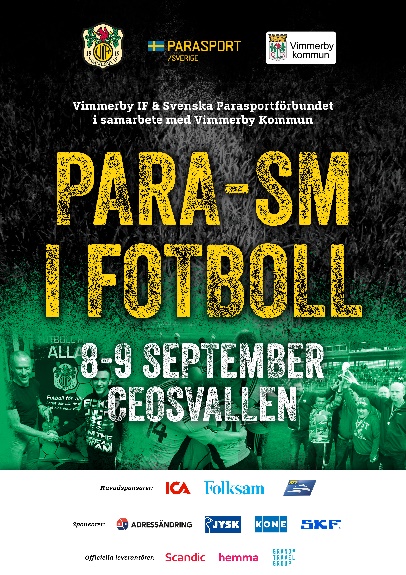 Vi åker till Vimmerby tillsammans och deltar i SM med två lag. Ett lag spelar i Division 4 (stor plan) och ett lag i Division 5 (liten plan)Lördag	07:45	Samling på Konsumparkeringen. Minibussar/bilar till Vimmerby, Ceos Vallen09:45	Första matchen i Division 512:00	Första matchen i Division 414:00	Samling vid bussarna. Gemensam lunch på skola i Vimmerby.15:45	Sista matchen i Division 416:30	Sista matchen i Division 517:30	Samling vid Bussarna. Hemresa till Eksjö.Ta med mellanmål och pengar till fikaSöndag06:45	Samling på Konsumparkeringen. Minibussar/bilar till Vimmerby.08:30	Första matchen Division 5 och Division 49-12	Finalspel, se spelschemaE.M	Prisutdelning och därefter hemfärdTa med mellanmål och pengar till mat, enklare servering finns.GLÖM INTE ATT RÖSTA! Söndagen är ju valdag. Lokalerna är öppna till klockan 20:00 så vi hinner hem i god tid. Om du inte kan rösta på kvällen finns ju möjligheten att förtidsrösta.Praktiska saker inför SM-helgenGemenskap och stödVi är ett antal ledare som ansvarar för resor till och från Vimmerby samt att lagen kommer till sina matcher ombytta. Vi försöker hålla ihop lagen under dessa dagar så att vi hejar på varandras lag när vi själva inte spelar. Vi kommer att äta lunch tillsammans under lördagen. Vi räknar med att de spelare som behöver hjälp utanför planen har med sig anhöriga eller personal.Spelare/ledare äter gemensam lunch. Anhöriga och personal fixar mat själva.	KostnaderFör de spelare som betalt medlemsavgiften är resa, lunch, cupavgift och en snygg SM-tröja kostnadsfritt.  Följande har inte betalt medlemsavgift – gör detta snarast:Albin Titus, Amanda Ekbrand, Chasper Rydberg, Charbel Ibrahim, Julia Stenberg, Carolina Bergman, Markus Jansson, Robin Näsström.Betalning sker till Bankgiro 5501-2314Vid betalning av medlemsavgift (300 kr) uppge förnamn, efternamn och ”Seniormix medlemsavgift”PacklistaSkorBenskyddMatchställ (om du saknar tröja, byxor eller strumpor kontakta Albin Titus 070-145 20 74)Handduk / duschtvålTräningsoverall eller motsvarandeOmbyte (vi byter om innan första match och efter sista)FickpengarMatsäck efter behovEv. regnjackaEv. MedicinerPreliminär lagindelning och spelprogramDivision 4Mackan, Caspher, Kasper, Chabbe, Emelie, William, Robin Nilsson, Robin Näsström, Amanda, Julia, TobbeDivision 5 (5-mannaspel)Per, Karro, Emil, Frida, Danne, Ellen, Alex, Camilla, Abbas, Albin,MentorslistaFör att dela på ansvaret har vi ledare delat upp spelarna i olika mentorsgrupper. Om spelare, anhörig eller personal undrar något. Hör av er till spelarens mentor med era frågor.Peter Titus 070- 072 11 28Caspher, Kasper, Robin Näsström, Tobias NilssonFredrik Ganfjord 070 – 283 36 96Emil, Emelie, Chabbe, Robin NilssonLena Karlsson 073 – 839 90 50Abbas, Frida, Camilla, CarroAlbin Titus 070-145 20 74Amanda, Alex, MackanAnders Bondesson 070-568 38 28Per, Ellen, AlbinKlaes Göransson 070-24 21 347Julia, Daniel, Williamgrupp A                                           grupp A                                           grupp A                                           grupp A                                           grupp A                                           grupp A                                           grupp A                                           matchnrmatchnrplan nrplan nravsparkavsparkhemmalagbortalagresultatlördaglördag4409.4509.45DjurgårdenTrollenäslördaglördag5509.4509.45Kalmar FFHargs BKlördaglördag2212.0012.00TrollenäsEksjölördaglördag3312.0012.00Hargs BKDjurgårdenlördaglördag2212.4512.45Hargs BKTrollenäslördaglördag3312.4512.45EksjöKalmar FFlördaglördag2215.4515.45TrollenäsKalmar FFlördaglördag3315.4515.45DjurgårdenEksjösöndagsöndag228.308.30Kalmar FFDjurgårdensöndagsöndag338.308.30Hargs BKEksjöDiv 4 finalspel/placeringsmatcherDiv 4 finalspel/placeringsmatcherDiv 4 finalspel/placeringsmatcherDiv 4 finalspel/placeringsmatcherDiv 4 finalspel/placeringsmatchermatchnrplan nrplan nravsparkavsparkhemmalaghemmalagbortalagresultatsöndag5510.4510.453:an grupp A3:an grupp A3:an grupp Bsöndag4410.4510.454:an grupp A4:an grupp A4:an grupp Bsöndag3310.4510.455:an grupp A5:an grupp A5:an grupp Bsöndag5511.3011.301:an grupp A1:an grupp A1:an grupp Bsöndag4411.3011.302:an grupp A2:an grupp A2:an grupp Bmatchnrplan nravsparkhemmalaghemmalagbortalagbortalagresultatlördag609.45Eksjö FotbollEksjö FotbollEneby BK 2Eneby BK 2lördag610.30Växjö BK Växjö BK Eneby BK 1Eneby BK 1lördag611.15Eneby BK 2Eneby BK 2Östria LambohovÖstria Lambohovlördag612.00Eneby BK 1Eneby BK 1Eksjö FotbollEksjö Fotbolllördag614.15Eneby BK 1Eneby BK 1Eneby BK 2Eneby BK 2lördag615.00Östria LambohovÖstria LambohovVäxjö BKVäxjö BKlördag615.45Eneby BK 2Eneby BK 2Växjö BKVäxjö BKlördag616.30Eksjö FotbollEksjö FotbollÖstria LambohovÖstria Lambohovsöndag608.30Växjö BK Växjö BK Eksjö FotbollEksjö Fotbollsöndag609.15Eneby BK 1Eneby BK 1Östria LambohovÖstria Lambohovsöndag610.453:an3:an4:an4:ansöndag611.305:an5:anförl 3:an/4:anförl 3:an/4:ansöndag612.151:an1:an2:an2:an